Standardrutiner: Foder2 Rengöring vattenkarMål: Upprättad av: 1.1Diska vattenkaret. Använd vattnet i karet att diska med.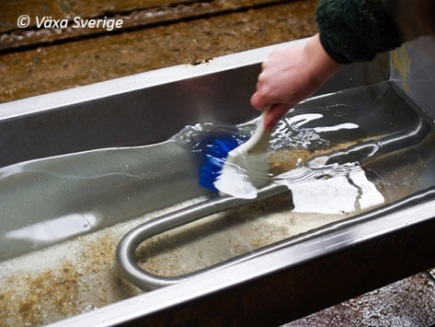 1.2En liten mängd diskmedel kan användas om vattenkoppen är mycket smutsig.1.3Diska alla plana ytor där det kan samlas smuts på karet.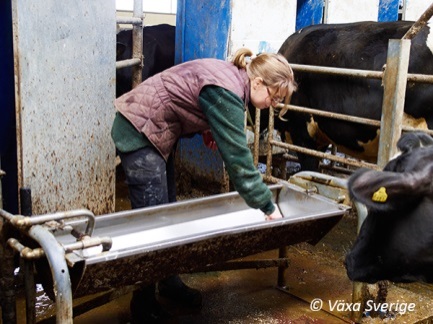 1.3bLyft på skyddet och diska runt flottören.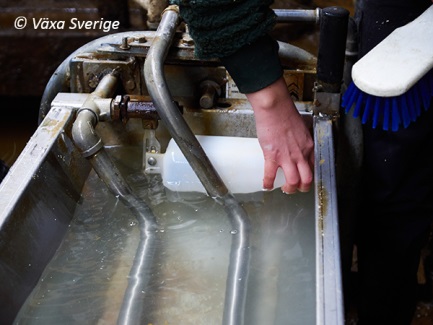 1.4Töm vattenkaret på smutsigt vatten.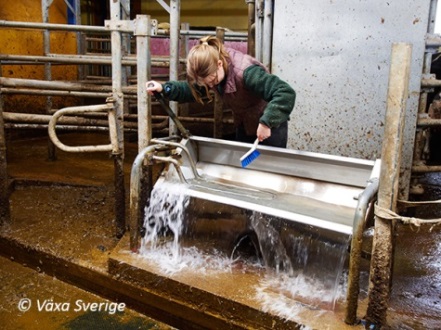 1.5Se till att all smuts följer med vatten ut med hjälp av diskborsten.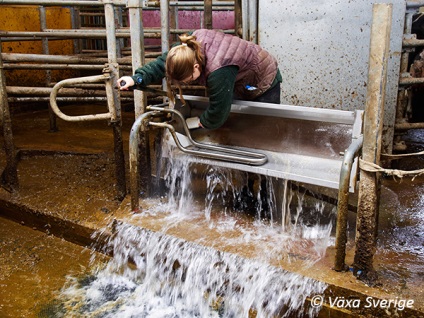 Tryck fram nytt vatten. Kolla funktion och flöde. Åtgärda/mät om onormalt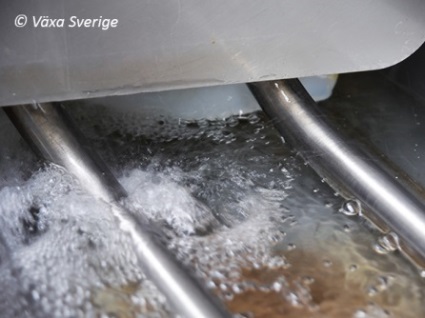 